ÇANAKKALE ONSEKİZ MART ÜNİVERSİTESİKALİTE GÜVENCESİ KAPSAMINDA2022 YILI AKADEMİK PERSONEL MEMNUNİYET ANKETİ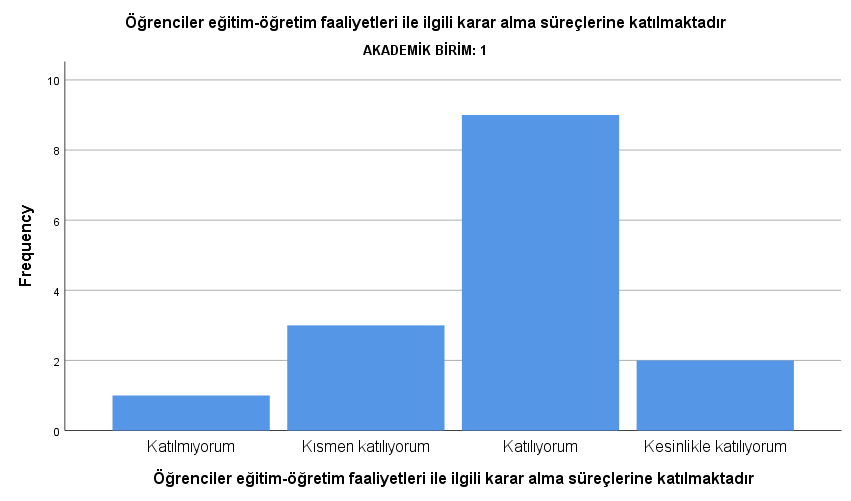 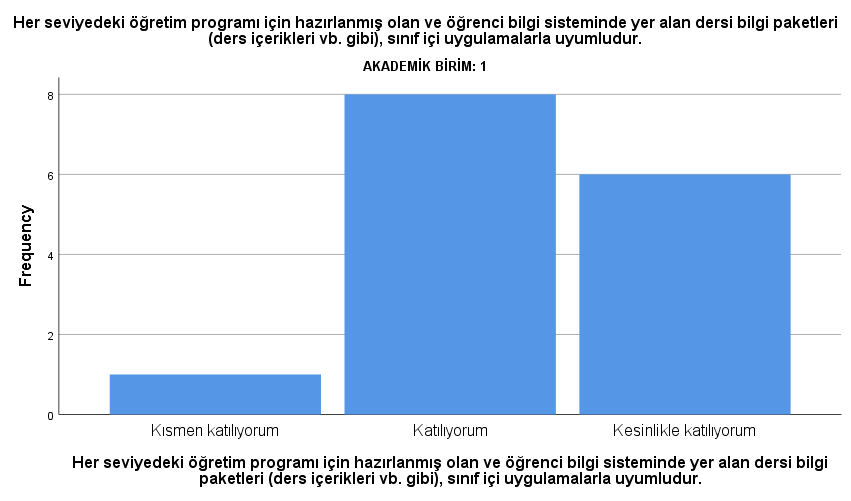 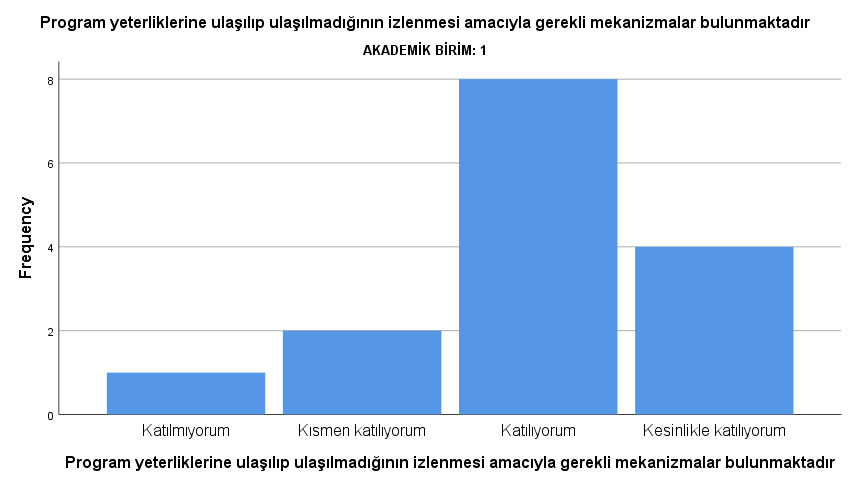 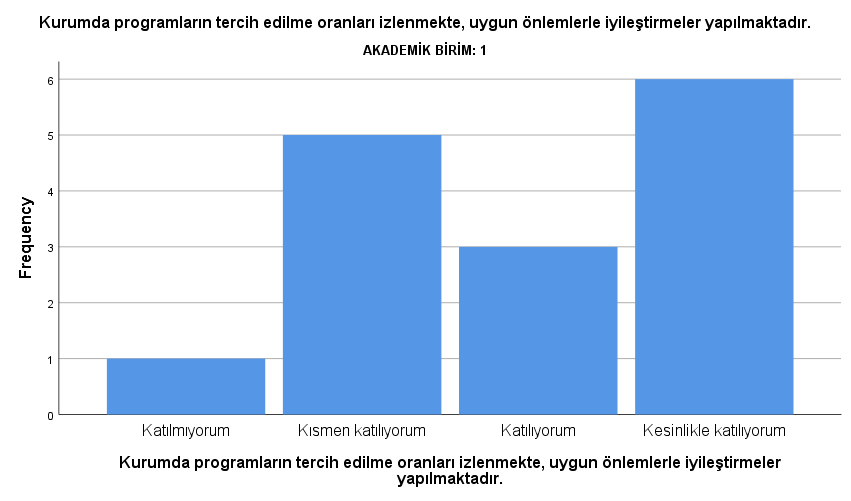 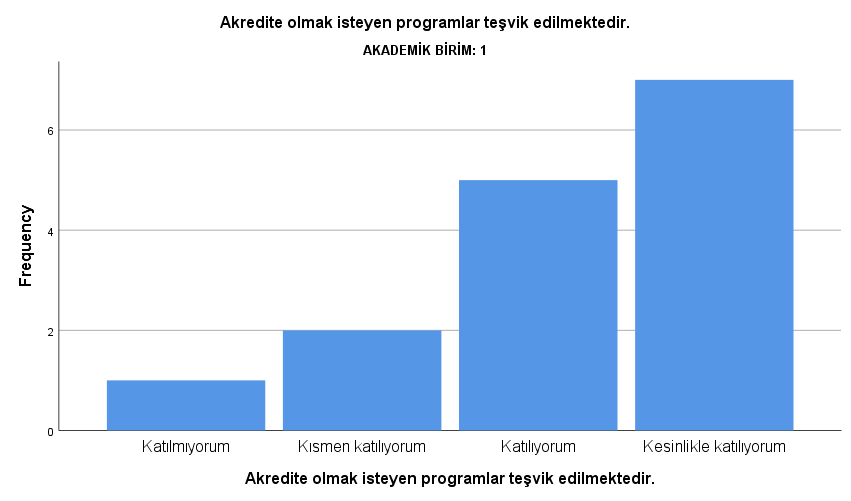 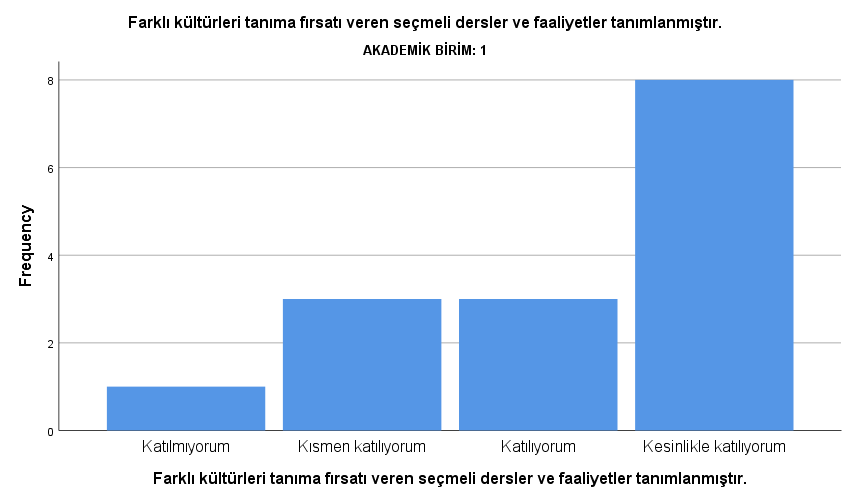 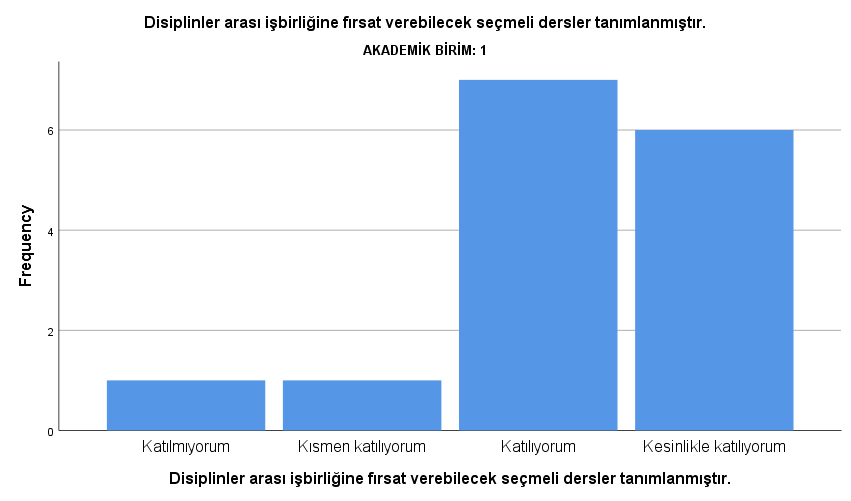 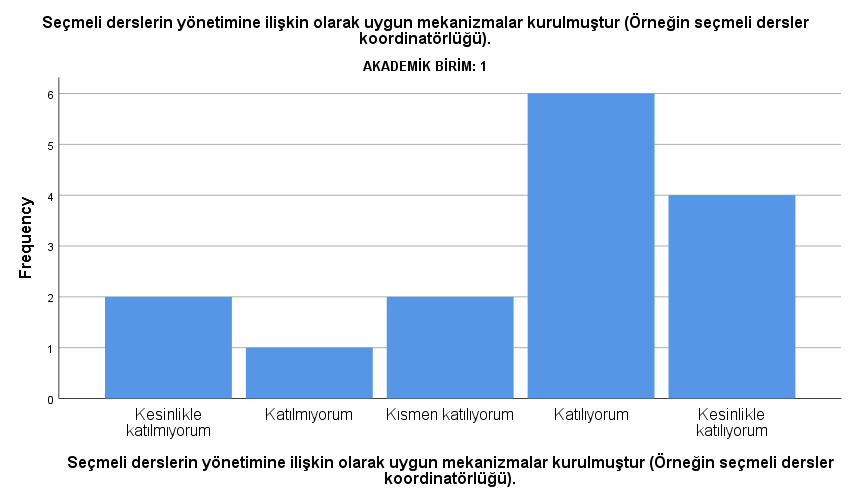 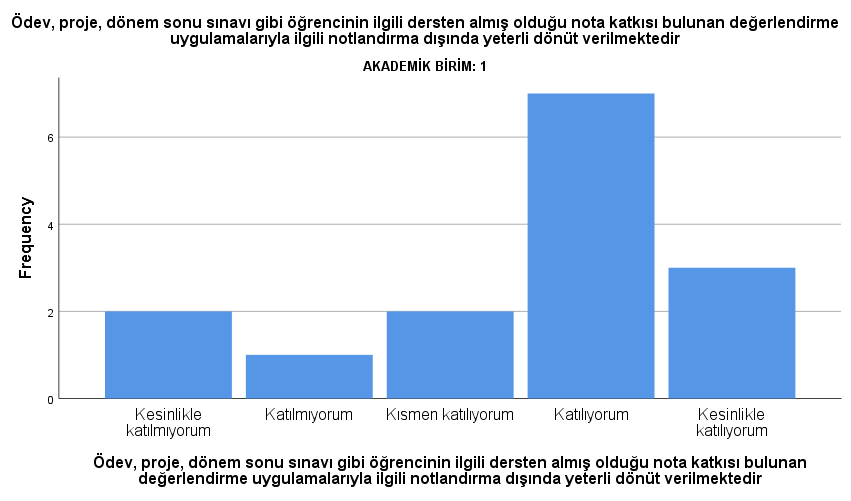 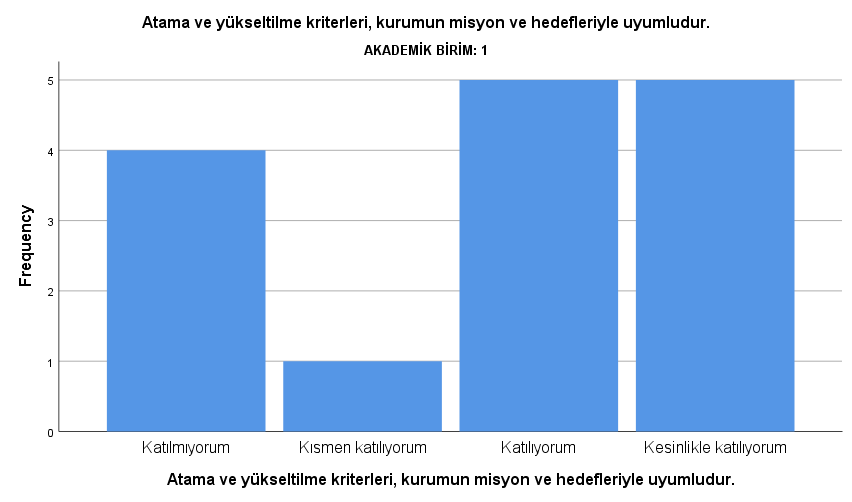 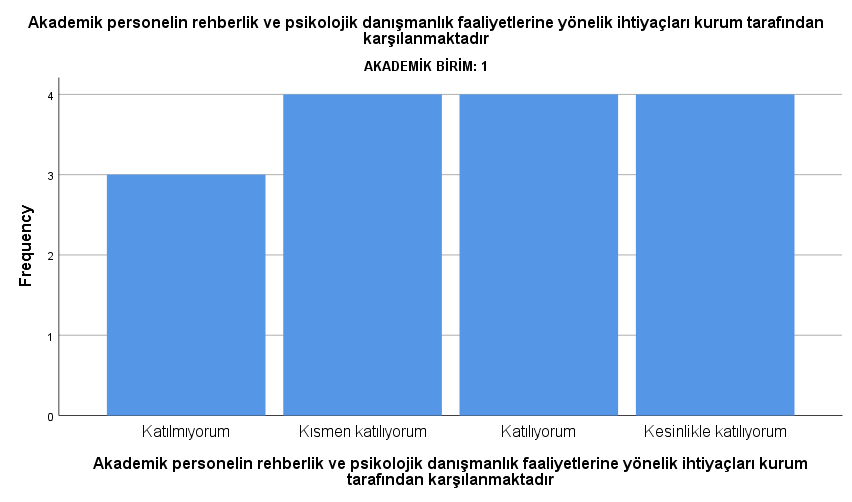 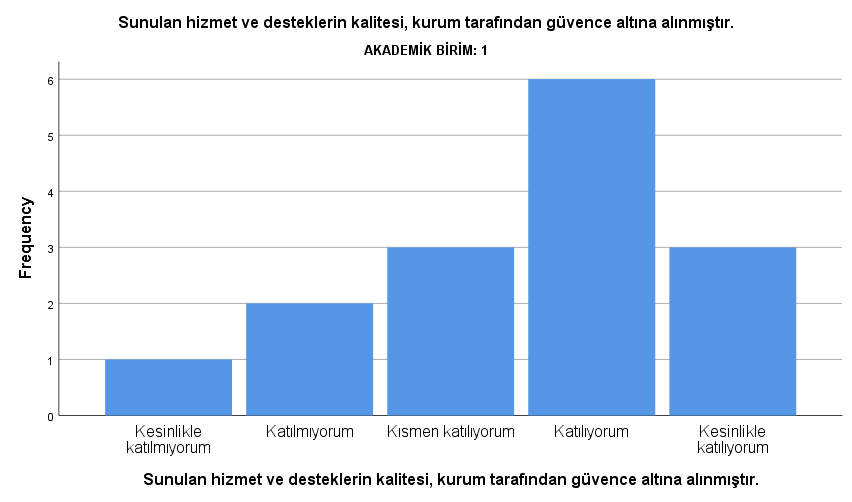 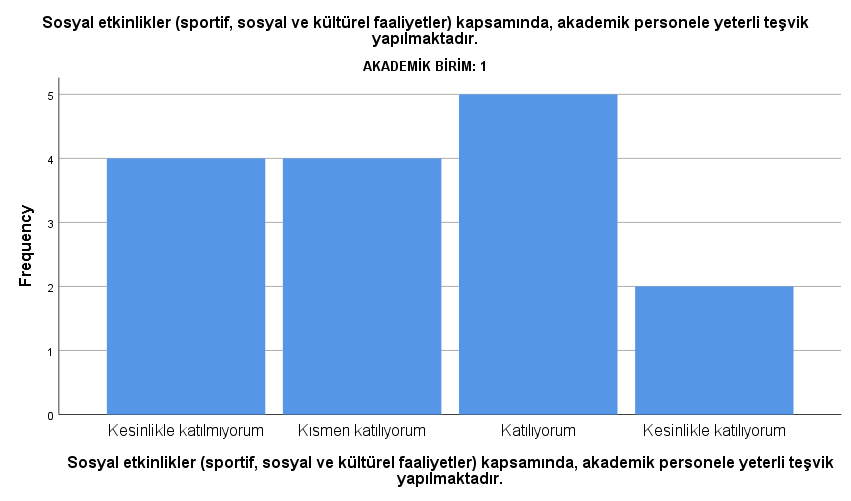 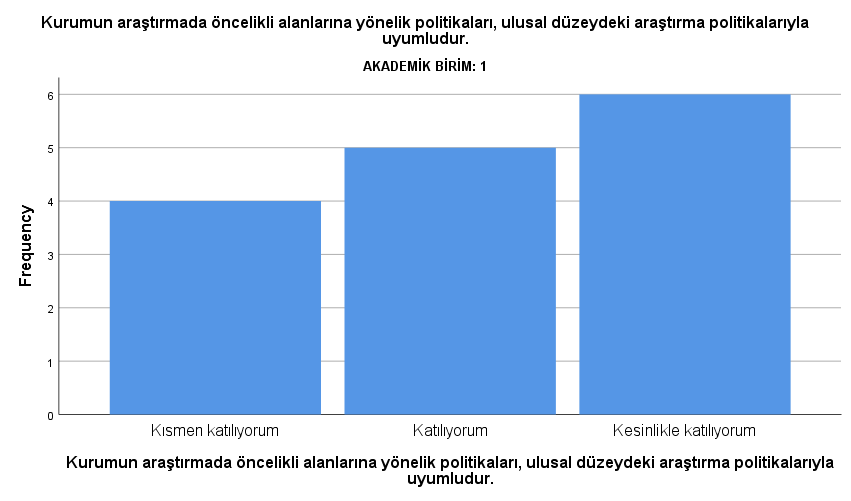 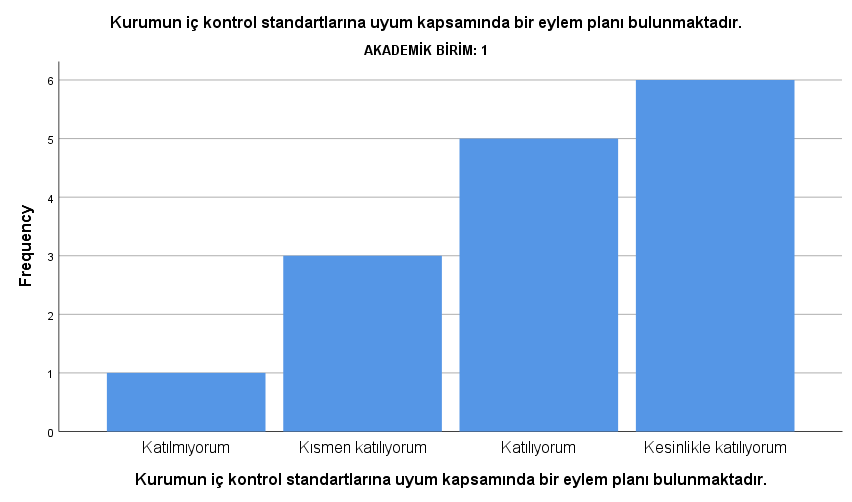 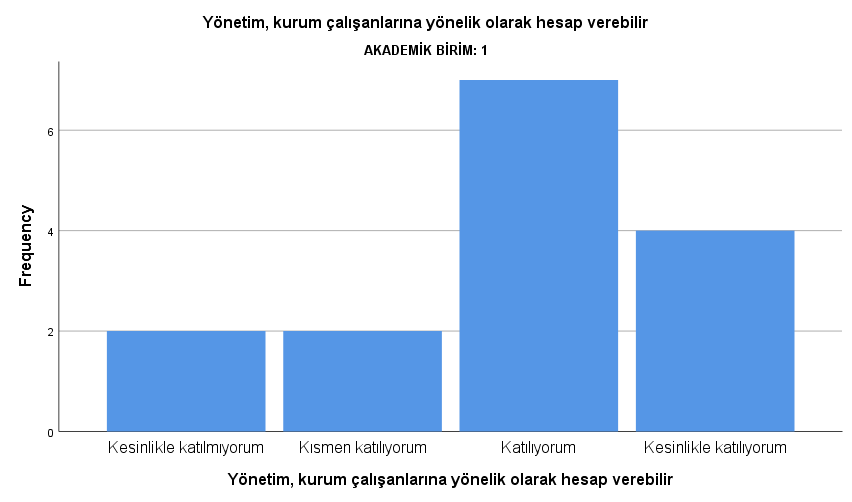 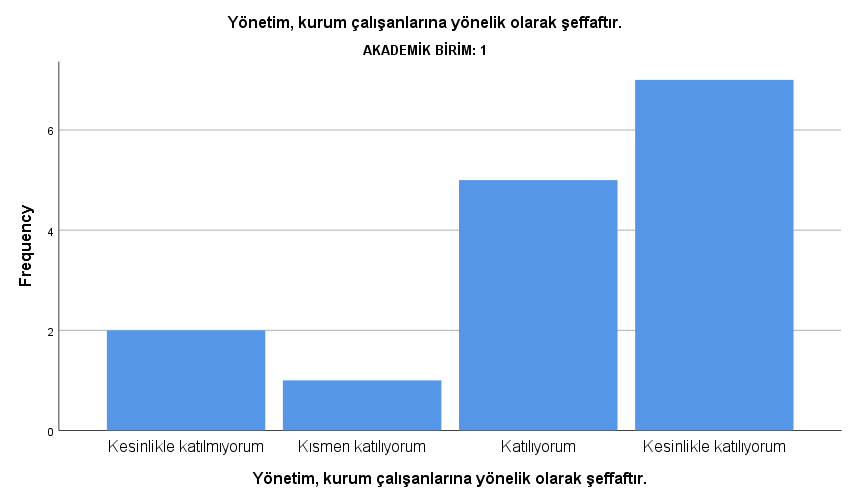 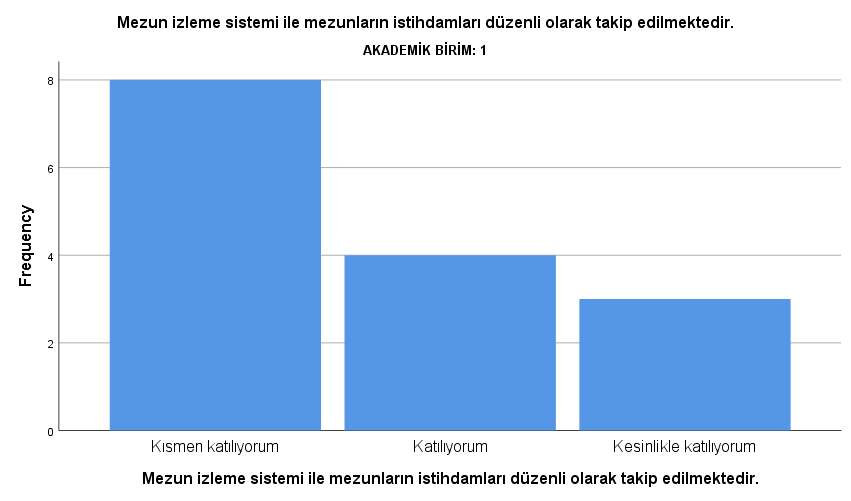 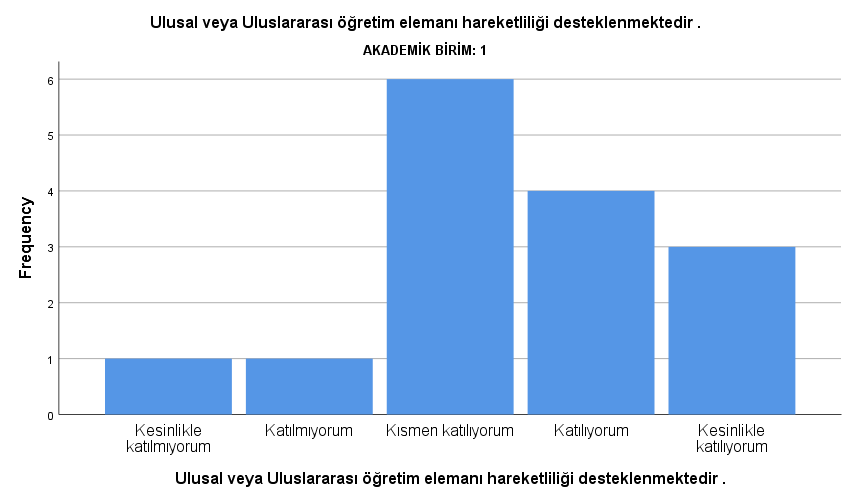 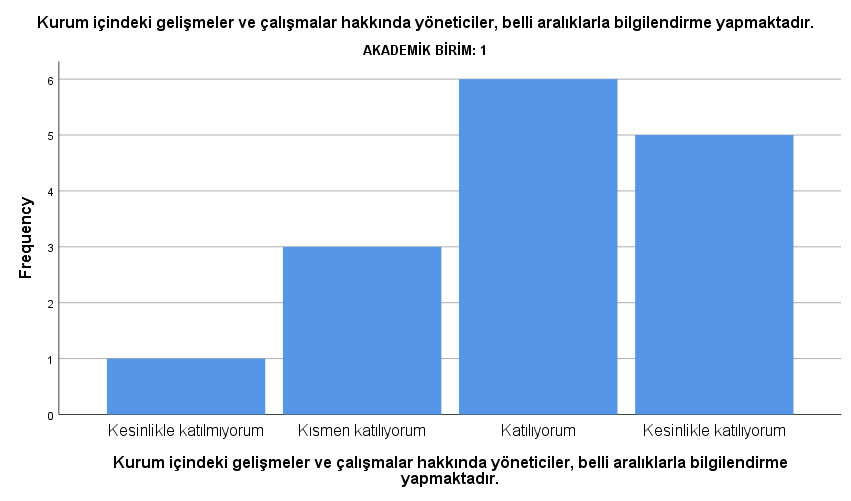 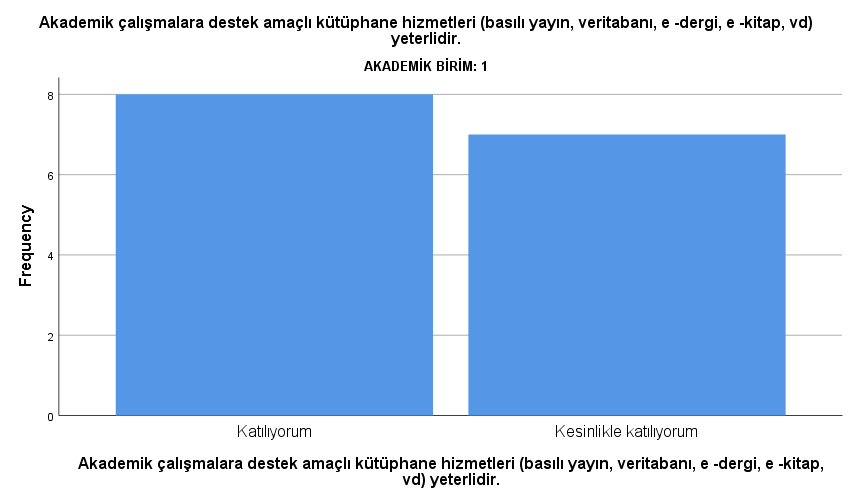 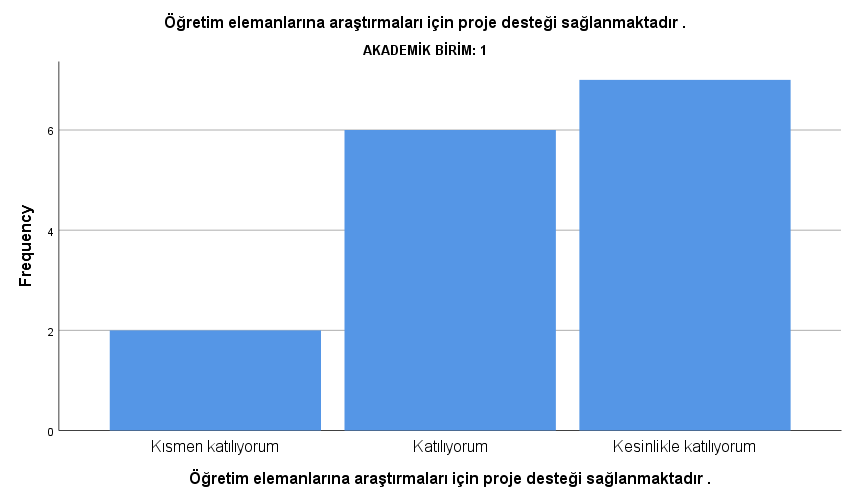 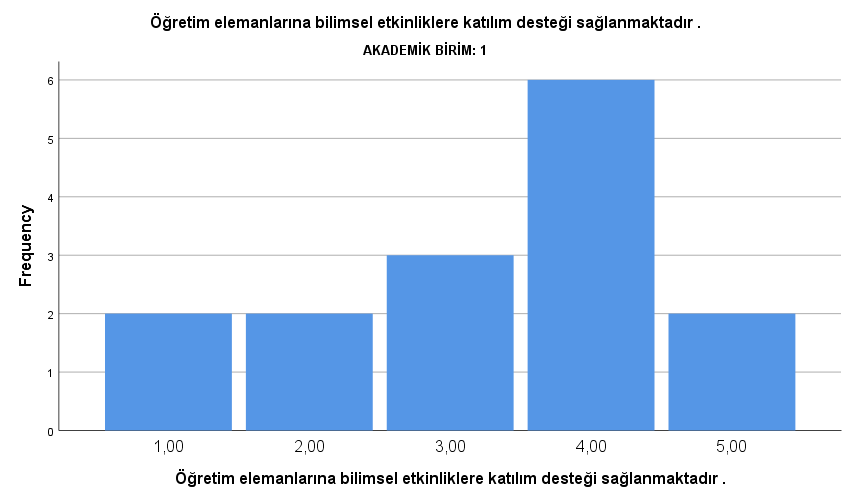 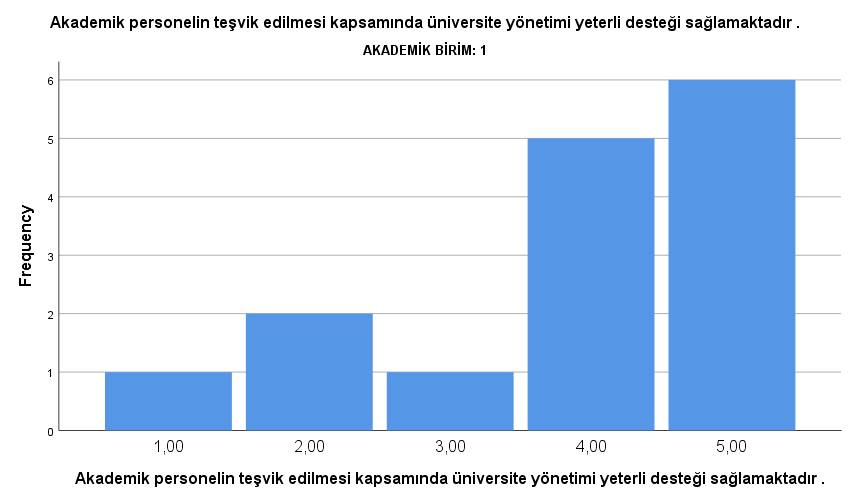 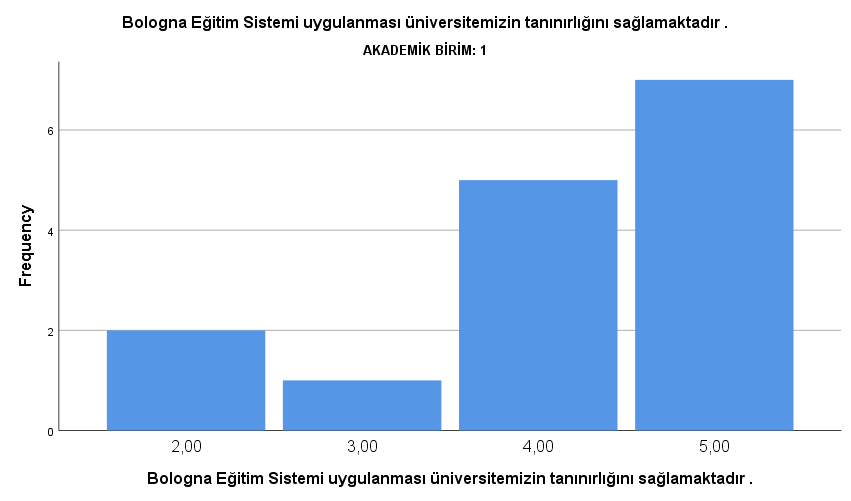 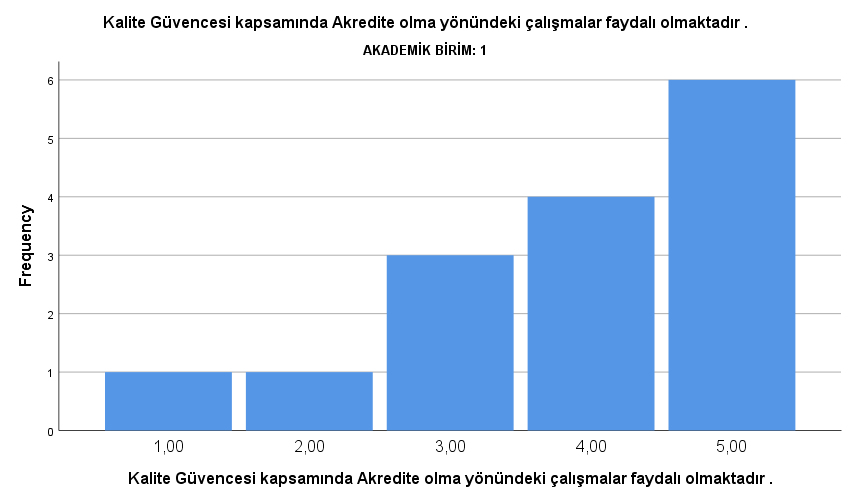 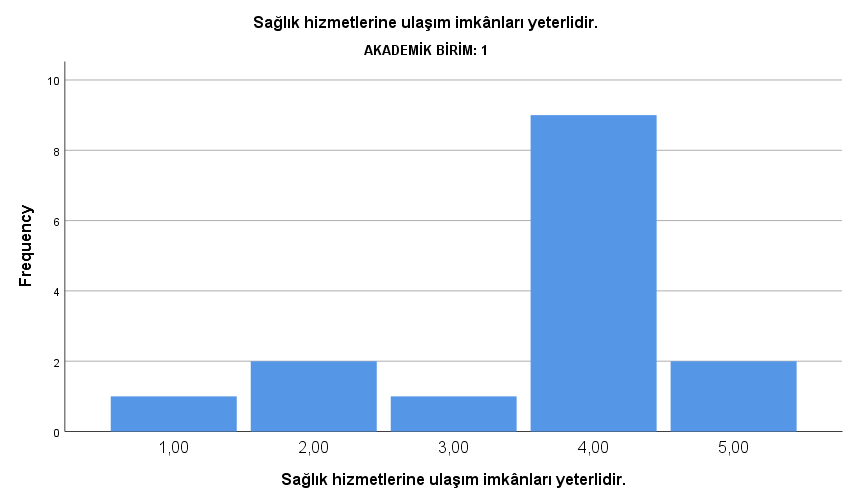 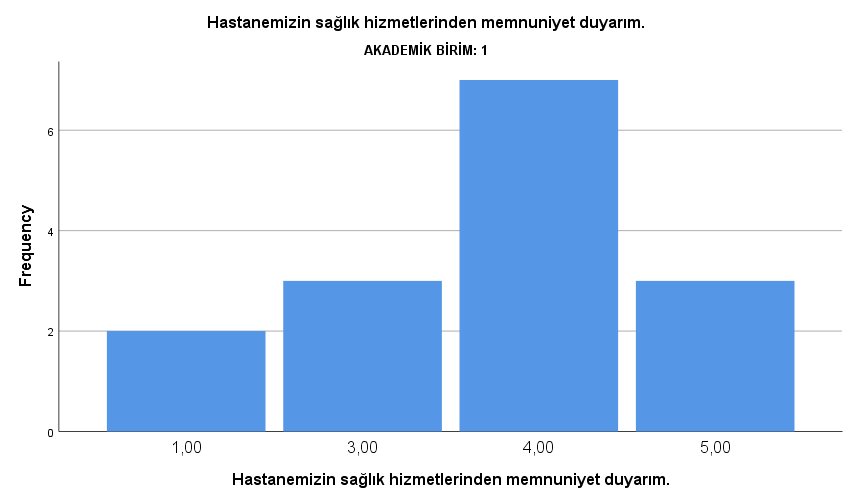 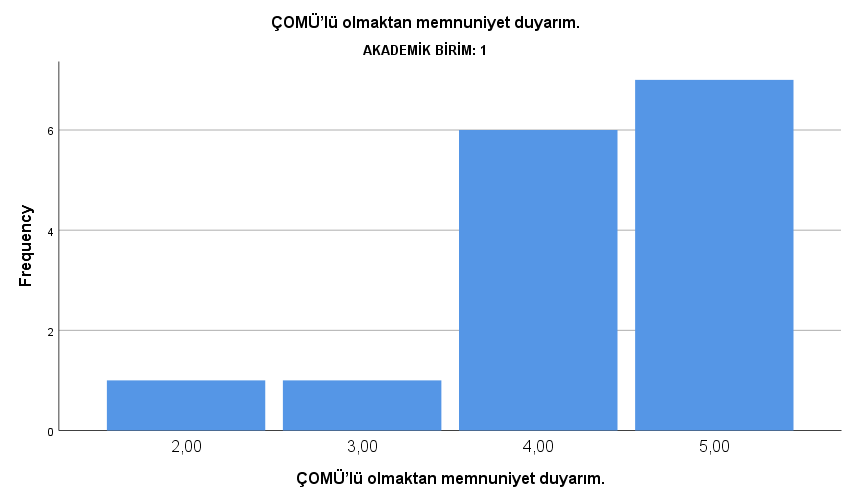 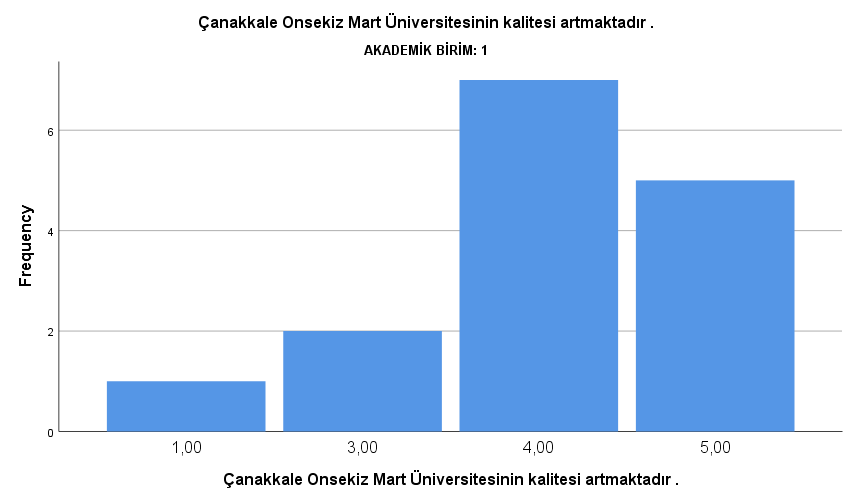 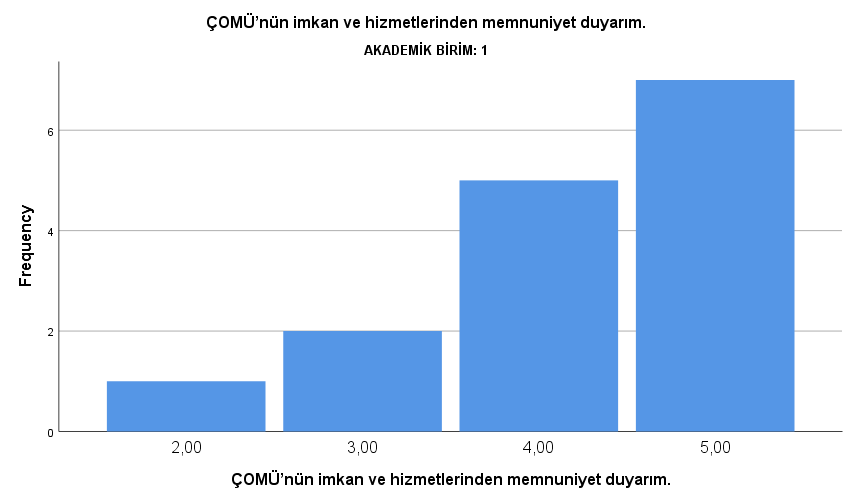 